INSÉRER LOGO/DRAPEAU PAYS ICI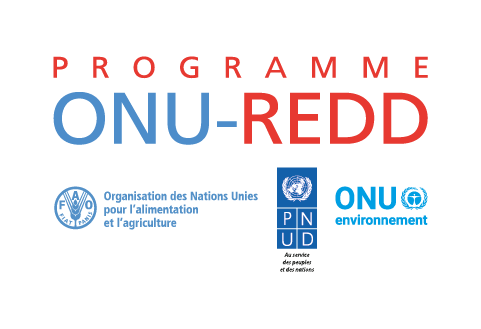 Conformément à la décision du Conseil d'orientation, ce document ne sera pas imprimé sur papier afin de réduire au minimum l'impact des processus du Programme ONU-REDD sur l'environnement et de contribuer à la neutralité climatique. Les documents des réunions du Programme ONU-REDD sont disponibles sur Internet aux adresses suivantes : www.unredd.net ou www.un-redd.org.Rapport annuel pour les Programmes nationaux de l'ONU-REDD  Le rapport annuel pour les Programmes nationaux (PN) souligne les progrès réalisés sur une période de 12 mois se terminant le 31 décembre (du 1er janvier au 31 décembre). Ces progrès sont signalés en comparaison aux Plan de travail et Budget consolidés pour 2018, tels qu'ils ont été approuvés par le Comité directeur ou du conseil exécutif du programme.Le rapport comprend les sections suivantes : 1) Identification du Programme national, 2) Signalement des progrès, 3) Commentaires des organisations publiques et non-gouvernementales, 4) Résultats de la matrice,5) Cadre de Varsovie pour la REDD+ et autres décisions connexes de la CCNUCC,6) Déboursement de financements, 7) Gestion qui s’adapte,8) Soutien ciblé.L'agence en tête des efforts pour chaque Programme national est chargée de coordonner les intrants du rapport annuel et de s'assurer que les points de vue de toutes les agences et de tous les homologues soient recueillis, en particuliers ceux de l'État et des organisations de la société civile. Les rapports sont passés en revues et examinés de près par les équipes des agences qui apporte une assurance de la qualité et émettent des recommandations aux équipes nationales quant à l'articulation des résultats et aux ajustements à apporter. S'ensuit alors un processus itératif permettant d'améliorer la qualité des rapports et d'effectuer une évaluation significative des progrès et d'identifier les leçons clés en matière d'échange des connaissances. Le Rapport annuel pour les Programmes nationaux doit être soumis au Secrétariat de l'ONU-REDD (un-redd@un-redd.org) conformément au calendrier qui figure ci-dessous. Identification du Programme nationalVeuillez identifier le Programme national (PN) en fournissant les informations demandées ci-dessous. Les points focaux des homologues de l'État et désignés pour le Programme national des Organisations de l'ONU doivent fournir leurs signatures électroniques ci-dessous avant la soumission au Secrétariat de l'ONU-REDD.Notification des progrèsCette section a pour but de résumer les progrès et d'identifier les accomplissements clés du Programme national lors de la période de notification. En outre, cette section cherche à identifier les défis clés et les solutions/leçons susceptibles d'être partagées avec d'autres pays. Elles seront utilisées comme intrants pour le rapport annuel consolidé de l'ONU-REDD, veuillez donc respecter le nombre de mots imparti.AccomplissementsDéfis et solutions GenderSocial Inclusion, including IP/CSO workCommentaires de l'État et des entités non-étatiquesCette section offre la possibilité de saisir les points de vue de l'État et de la société civile et de donner des informations supplémentaires et complémentaires.Commentaires de l'État Commentaires des entités non-étatiquesMatrice des résultatsLa matrice des résultats a pour but de mesurer les progrès réalisés lors de l'année en cours en comparaison avec les cibles de résultats annuels indiqués dans le plan de travail annuel de l'année en question. Si le cadre de référence a été modifié à la suite d'une révision de mi-parcours, cela doit être mentionné au-dessus du tableau des résultats. Pour cette section, veuillez donner :  Pour chaque résultat, le titre du résultat en question. L'intention est de signaler si le programme est sur la bonne voie pour l'atteinte de ses objectifs et non d'évaluer s'ils ont été atteints. Sur la base du rapport annuel précédent, veuillez cocher la case qui convient pour chaque résultat et donner un bref résumé des progrès effectués. Si le pays n'a pas encore produit de rapport annuel, ne cochez aucune case.Pour chaque résultat, veuillez fournir le titre du résultat et un résumé des progrès vers l'atteinte du résultat escompté. Veuillez dresser la liste de tous les indicateurs de performance, la base de référence y afférant et la cible annuelle escomptée du résultat pour l'année en question, ainsi qu'une brève description indiquant les progrès en comparaison avec la cible annuelle ou toute déviation par rapport aux plans. Veuillez procéder de la même manière pour tous les résultats et extrants du cadre des résultats du Programme national.Cadre de Varsovie pour la REDD+ et décisions connexes de la CCNUCCCette section a pour but de fournir des idées et d'appuyer un processus de réflexion sur la manière dont les pays réalisent des progrès par rapport au cadre de la convention, à savoir : 5.1) Une stratégie nationale ou un Plan d'action REDD+ ; 5.2) un système de garanties et d'information sur les garanties; 5.3) un niveau national d'émissions forestières de référence et 5.4.) un système de suivi forestier. Ne remplissez que les sections qui s'appliquent aux priorités identifiées pour le pays et indiquez S/O (sans objet) pour tout critère qui ne s'applique pas au contexte du pays. Stratégie nationale ou Plan d'action nationalSystème d’information sur les garantiesNiveaux d'émission de référence pour les forêts / Niveaux de référence pour les forêts Système national de surveillance des forêtsVersements financiersDans le tableau ci-dessous, veuillez fournir les informations relatives aux dépenses pour 2018 et aux dépenses prévues et anticipées pour l'année 2018. Ces dépenses doivent être données en comparaison avec le plan de travail annuel de 2018, tel qu'il a été approuvé par le Conseil exécutif/Comité directeur national avant toute révision budgétaire. Les dépenses anticipées d'ici au 31 décembre 2019 doivent indiquer ce qu'il est réaliste de dépenser à la fin de l'année et donc doivent donner une idée de toute déviation par rapport au plan de travail annuel. Gestion adaptableEn faisant référence aux déviations et retards indiqués dans le cadre des résultats ci-dessus et en vous posant la question de savoir si les dépenses sont sur la bonne voie, veuillez décrire brièvement les retards rencontrés, leurs raisons et les mesures envisagées pour soulager leur impact sur le Programme. Veuillez indiquer si ces points ont fait l'objet d'une discussion lors des réunions du Conseil exécutif/comité directeur national, entre les PMU et les homologues nationaux et quelles mesures ont été proposées pour les surmonter. Retards et actions correctivesOpportunités et partenariatsSoutien cibléSi le pays a reçu un Soutien ciblé au cours de la période de notification, veuillez décrire la manière dont cela a complété le Programme national et a contribué à l'avancée du processus de préparation dans le pays.Programme national Rapport annuel  <PAYS> Programme ONU-REDD Janvier-juin 2015Janvier-décembre 2018Titre du Programme national[Veuillez saisir votre texte ici]Partenaires de mise en œuvre[Veuillez saisir votre texte ici]Organisations participantes[Veuillez saisir votre texte ici]Calendrier du projetCalendrier du projetCalendrier du projetCalendrier du projetDurée du programme[Veuillez saisir votre texte ici]Échéance d'origine[Veuillez saisir votre texte ici]Date de la signature du Document  [Veuillez saisir votre texte ici]Prolongement sans frais [Veuillez saisir votre texte ici]Date du premier transfert de fonds[Veuillez saisir votre texte ici]Échéance actuelle[Veuillez saisir votre texte ici]Résumé financier (en USD)Résumé financier (en USD)Résumé financier (en USD)Résumé financier (en USD)Agence de l'ONUBudget approuvé pour le Programme Montant transféréDépenses cumulées jusqu'au 31 décembre 2018FAO[Veuillez saisir votre texte ici][Veuillez saisir votre texte ici][Veuillez saisir votre texte ici]PNUD[Veuillez saisir votre texte ici][Veuillez saisir votre texte ici][Veuillez saisir votre texte ici]PNUE[Veuillez saisir votre texte ici][Veuillez saisir votre texte ici][Veuillez saisir votre texte ici]Frais de soutien indirects (7 %)[Veuillez saisir votre texte ici][Veuillez saisir votre texte ici][Veuillez saisir votre texte ici]Total[Veuillez saisir votre texte ici][Veuillez saisir votre texte ici][Veuillez saisir votre texte ici]Signatures des organisations de l'ONU désignéesSignatures des organisations de l'ONU désignéesSignatures des organisations de l'ONU désignéesSignatures des organisations de l'ONU désignéesSignatures des organisations de l'ONU désignéesSignature de l'homologue de l'ÉtatSignature de l'homologue de l'ÉtatFAOPNUDPNUDPNUEPNUESignature de l'homologue de l'ÉtatSignature de l'homologue de l'État[Signature][Signature][Signature][Signature][Signature][Signature][Signature]Date et nom complet des signataires :Date et nom complet des signataires :Date et nom complet des signataires :Date et nom complet des signataires :Date et nom complet des signataires :Date et nom complet des signataires :Date et nom complet des signataires :[Date][Date][Date][Date][Date][Date][Date][Nom][Nom][Nom][Nom][Nom][Nom][Nom]Veuillez fournir une description des accomplissements clés du Programme national en lien avec les 4 piliers du Cadre de Varsovie et de la manière dont le Programme national les a soutenus. [250 mots par pilier][Veuillez saisir votre texte ici] Veuillez fournir un résumé des défis rencontrés et des solutions mises en place pour y remédier.  Elles peuvent être de diverses natures, opérationnelles, bonnes procédures, processus sans succès dont d'autres pays pourraient profiter. [150 mots][Veuillez saisir votre texte ici] Describe actions/achievements relevant to gender equality, to mainstream gender, and/or how women have benefitted from/engaged in the NP [150 words].  Below are some tips and examples on what type of information should be reported here (note, this list is not exhaustive): Did any tools, analyses, assessments and/or reports, etc. prepared, and/or activities around REDD+ funding structures or forest monitoring and safeguard information systems, include any explicit gender considerations and/or make explicit acknowledgments of women, men and youth in their context, analysis, findings, and recommendations?  If so, then this information should be reported.Was a gender focal point, gender expert or a representative from women, group or government entity involved, consulted and engaged in activities undertaken? If so, what activities?Did any annual work plans and corresponding reporting frameworks for country-level work include: 1) budget on gender; 2) gender specific indicators; and/or 3) the collection of sex-disaggregated information? If so, how? And what did the data demonstrate?Did any event and/or consultation include a specific discussion on gender and/or gender dynamics around the REDD+ thematic areas being discussed?  If so, which events?Were consultation, validation and/or capacity building activities undertaken, in which gender aspects were taken into account? See examples below for what this can include. If any of these, or similar activities took place, please report them:Were efforts undertaken to intentionally design meetings (time, location, group arrangement, such as mixed groups, and/or women’s and men’s only meetings) to encourage women’s and men’s (and youth, when applicable) equitable and active participation and involvement?Did input from representatives from more marginalized groups (women, youth, ethnic minorities, etc.) get integrated and taken on board into the activity at hand? Was sex disaggregated data collected on attendees and speakers? If so, please report the results.If country-level REDD+ entities, management structures and/or stakeholder platforms (national and provincial) were engaged within activities, is it known; 1) how many women represent and occupy seats or positions on them; and/or 2) if a representative from women or gender-focused CSOs, groups or government entities are represented on them?[Veuillez saisir votre texte ici] Highlight any actions and results that demonstrate the active participation and promotion of the rights of indigenous peoples and CSOs in 2018 within the NP. Given the strong linkages between ‘social inclusion and IP/CSO work’ and gender, when reporting such information, be mindful to report on the gender dynamics of this work. For guidance on what this can include, please see gender guidance noted in the field above. [150 words][Veuillez saisir votre texte ici]Les homologues de l'État doivent donner leur point de vue et des informations complémentaires supplémentaires non incluses dans l'évaluation globale des progrès. [500 mots][Veuillez saisir votre texte ici]Les parties prenantes de la société civile doivent donner leur point de vue et des informations complémentaires supplémentaires (veuillez demander un résumé des travaux des comités et plates-formes des parties prenantes existants). [500 mots][Veuillez saisir votre texte ici]Résultat 1 : [Veuillez saisir votre texte ici]Résultat 1 : [Veuillez saisir votre texte ici]Résultat 1 : [Veuillez saisir votre texte ici]Résultat 1 : [Veuillez saisir votre texte ici] Résultat accompli ; Sur la bonne voie pour réaliser ce résultat ; Retards minimes escomptés Mesures correctives en place Retards importants escomptés Mesures correctives en placeProgrès sur la voie de la réalisation des résultats : Progrès sur la voie de la réalisation des résultats : Progrès sur la voie de la réalisation des résultats : Progrès sur la voie de la réalisation des résultats : Extrant 1 : [Veuillez saisir votre texte ici]Extrant 1 : [Veuillez saisir votre texte ici]Extrant 1 : [Veuillez saisir votre texte ici]Extrant 1 : [Veuillez saisir votre texte ici]Indicateurs de résultatsBase de référence Objectif annuelProgrès vers l'objectif[Veuillez saisir votre texte ici][Veuillez saisir votre texte ici][Veuillez saisir votre texte ici][Veuillez saisir votre texte ici]Progrès vers l'extrant : [Le niveau de performance réel atteint à la fin de la période de notification. Veuillez fournir une évaluation substantielle de l'accomplissement des objectifs à ce jour, en 100 mots tout au plus par extrant.Un accomplissement correspond à l'atteinte d'un but. Parmi les exemples d'accomplissements on compte les évaluations et processus terminés ou un système de suivi qui fonctionne. La rédaction d'un cadre de référence ne constitue pas un accomplissement. Pour chaque accomplissement, veuillez préciser ce qui suit :Qu'est-ce qui a été accompli ? Il est tentant de signaler « ce qui a été fait », il s'agit en fait là d'activités. Parmi les exemples de « ce qui a été fait », on compte les symposiums sur tel ou tel sujet, les ateliers avec tant de participants et tant de missions effectuées. Il faut plutôt se concentrer sur les effets des activités (=extrants). Par exemple : •	capacité en formation accrue de tant de membres du personnel technique désormais capables de produire telle ou telle chose•	ensemble d'indicateurs/stratégie/plan de renforcement des capacités désormais approuvé par le personnel technique de telle ou telle organisation Formulation•	le passé est le temps qu'il faut utiliser dans la mesure où il s'agit d'une période révolue. La voix passive doit être utilisée, avec en tête le récipiendaire ou l'accomplissement comme sujet et la voix passive décrivant l'action, par exemple « les capacités ont été renforcées au sein de X ». •	soyez aussi concis que possible en évitant les longues narrations dans la mesure du possible. Des références aux progrès réalisés dans l'atteinte des cibles des indicateurs doivent être données. Qui a été impliquéQuand s'est produit l'accomplissementComment contribue-t-il à l'accomplissement du résultat globalPour chaque produit/publication, veuillez fournir les liens, si possible]Progrès vers l'extrant : [Le niveau de performance réel atteint à la fin de la période de notification. Veuillez fournir une évaluation substantielle de l'accomplissement des objectifs à ce jour, en 100 mots tout au plus par extrant.Un accomplissement correspond à l'atteinte d'un but. Parmi les exemples d'accomplissements on compte les évaluations et processus terminés ou un système de suivi qui fonctionne. La rédaction d'un cadre de référence ne constitue pas un accomplissement. Pour chaque accomplissement, veuillez préciser ce qui suit :Qu'est-ce qui a été accompli ? Il est tentant de signaler « ce qui a été fait », il s'agit en fait là d'activités. Parmi les exemples de « ce qui a été fait », on compte les symposiums sur tel ou tel sujet, les ateliers avec tant de participants et tant de missions effectuées. Il faut plutôt se concentrer sur les effets des activités (=extrants). Par exemple : •	capacité en formation accrue de tant de membres du personnel technique désormais capables de produire telle ou telle chose•	ensemble d'indicateurs/stratégie/plan de renforcement des capacités désormais approuvé par le personnel technique de telle ou telle organisation Formulation•	le passé est le temps qu'il faut utiliser dans la mesure où il s'agit d'une période révolue. La voix passive doit être utilisée, avec en tête le récipiendaire ou l'accomplissement comme sujet et la voix passive décrivant l'action, par exemple « les capacités ont été renforcées au sein de X ». •	soyez aussi concis que possible en évitant les longues narrations dans la mesure du possible. Des références aux progrès réalisés dans l'atteinte des cibles des indicateurs doivent être données. Qui a été impliquéQuand s'est produit l'accomplissementComment contribue-t-il à l'accomplissement du résultat globalPour chaque produit/publication, veuillez fournir les liens, si possible]Progrès vers l'extrant : [Le niveau de performance réel atteint à la fin de la période de notification. Veuillez fournir une évaluation substantielle de l'accomplissement des objectifs à ce jour, en 100 mots tout au plus par extrant.Un accomplissement correspond à l'atteinte d'un but. Parmi les exemples d'accomplissements on compte les évaluations et processus terminés ou un système de suivi qui fonctionne. La rédaction d'un cadre de référence ne constitue pas un accomplissement. Pour chaque accomplissement, veuillez préciser ce qui suit :Qu'est-ce qui a été accompli ? Il est tentant de signaler « ce qui a été fait », il s'agit en fait là d'activités. Parmi les exemples de « ce qui a été fait », on compte les symposiums sur tel ou tel sujet, les ateliers avec tant de participants et tant de missions effectuées. Il faut plutôt se concentrer sur les effets des activités (=extrants). Par exemple : •	capacité en formation accrue de tant de membres du personnel technique désormais capables de produire telle ou telle chose•	ensemble d'indicateurs/stratégie/plan de renforcement des capacités désormais approuvé par le personnel technique de telle ou telle organisation Formulation•	le passé est le temps qu'il faut utiliser dans la mesure où il s'agit d'une période révolue. La voix passive doit être utilisée, avec en tête le récipiendaire ou l'accomplissement comme sujet et la voix passive décrivant l'action, par exemple « les capacités ont été renforcées au sein de X ». •	soyez aussi concis que possible en évitant les longues narrations dans la mesure du possible. Des références aux progrès réalisés dans l'atteinte des cibles des indicateurs doivent être données. Qui a été impliquéQuand s'est produit l'accomplissementComment contribue-t-il à l'accomplissement du résultat globalPour chaque produit/publication, veuillez fournir les liens, si possible]Progrès vers l'extrant : [Le niveau de performance réel atteint à la fin de la période de notification. Veuillez fournir une évaluation substantielle de l'accomplissement des objectifs à ce jour, en 100 mots tout au plus par extrant.Un accomplissement correspond à l'atteinte d'un but. Parmi les exemples d'accomplissements on compte les évaluations et processus terminés ou un système de suivi qui fonctionne. La rédaction d'un cadre de référence ne constitue pas un accomplissement. Pour chaque accomplissement, veuillez préciser ce qui suit :Qu'est-ce qui a été accompli ? Il est tentant de signaler « ce qui a été fait », il s'agit en fait là d'activités. Parmi les exemples de « ce qui a été fait », on compte les symposiums sur tel ou tel sujet, les ateliers avec tant de participants et tant de missions effectuées. Il faut plutôt se concentrer sur les effets des activités (=extrants). Par exemple : •	capacité en formation accrue de tant de membres du personnel technique désormais capables de produire telle ou telle chose•	ensemble d'indicateurs/stratégie/plan de renforcement des capacités désormais approuvé par le personnel technique de telle ou telle organisation Formulation•	le passé est le temps qu'il faut utiliser dans la mesure où il s'agit d'une période révolue. La voix passive doit être utilisée, avec en tête le récipiendaire ou l'accomplissement comme sujet et la voix passive décrivant l'action, par exemple « les capacités ont été renforcées au sein de X ». •	soyez aussi concis que possible en évitant les longues narrations dans la mesure du possible. Des références aux progrès réalisés dans l'atteinte des cibles des indicateurs doivent être données. Qui a été impliquéQuand s'est produit l'accomplissementComment contribue-t-il à l'accomplissement du résultat globalPour chaque produit/publication, veuillez fournir les liens, si possible]Soutenu par (choisissez tout ce qui s'applique et donnez les noms d'autres sources) : Programme national ;   Soutien ciblé ;   Autre Source ;  Sans objetVeuillez donner une brève description des progrès réalisés dans l'élaboration d'une stratégie nationale ou d'un plan d'action national REDD+, ainsi que de la source de soutien fourni à cet égard (100 mots) : [Veuillez saisir votre texte ici]IndicateurDescriptif (sélectionnez tout ce qui s'applique)Veuillez fournir une brève description de la raison de la sélection ainsi qu'un moyen ou une source de vérificationEst-ce que le pays dispose d'une Stratégie nationale ou d'un plan d'action national pour la REDD+ ?Pas encore démarré [Veuillez saisir votre texte ici]Est-ce que le pays dispose d'une Stratégie nationale ou d'un plan d'action national pour la REDD+ ?En cours de conception[Veuillez saisir votre texte ici]Est-ce que le pays dispose d'une Stratégie nationale ou d'un plan d'action national pour la REDD+ ?Projet, en cours de délibération[Veuillez saisir votre texte ici]Est-ce que le pays dispose d'une Stratégie nationale ou d'un plan d'action national pour la REDD+ ?Adopté[Veuillez saisir votre texte ici]Est-ce que le pays dispose d'une Stratégie nationale ou d'un plan d'action national pour la REDD+ ?Lien de la SN/du PA fourni sur le centre d'information de la plateforme web REDD+ de la CCNUCC[Veuillez saisir votre texte ici]Est-ce que le pays dispose d'une Stratégie nationale ou d'un plan d'action national pour la REDD+ ?Application en phases initiales [Veuillez saisir votre texte ici]Est-ce que le pays dispose d'une Stratégie nationale ou d'un plan d'action national pour la REDD+ ?Application totale de la SN/du PA[Veuillez saisir votre texte ici]Niveau d'achèvement de stratégies nationales et/ou planes d’action nationaux REDD+. La SN et le PA identifient, évaluent les causes directes et sous-jacentes de la déforestation et de la dégradation de la forêt, ainsi que les obstacles aux activités « plus » (+) et établissent des priorités entre eux, sur la base d'analyses robustes. [Veuillez saisir votre texte ici]Niveau d'achèvement de stratégies nationales et/ou planes d’action nationaux REDD+. La SN et le PA proposent un ensemble de politiques et de mesures cohérent et coordonné pour la REDD+ qui est adapté aux causes et aux obstacles et axé sur les résultats et faisable.[Veuillez saisir votre texte ici]Niveau d'achèvement de stratégies nationales et/ou planes d’action nationaux REDD+. La SN et le PA précisent la portée et l'ampleur du FREL/FRL, en prenant en compte les circonstances nationales.[Veuillez saisir votre texte ici]Niveau d'achèvement de stratégies nationales et/ou planes d’action nationaux REDD+. La SN et le PA définissent les accords institutionnels pour la mise en œuvre de la REDD+, y compris les mesures de gouvernance, la supervision participative et la coordination intersectorielle.[Veuillez saisir votre texte ici]Mesure dans laquelle la SN et le PA incorporent les principes d'inclusion sociale et d'égalité entre les genres.La SN et le PA sont élaborés par le biais d'un processus de dialogue et consultation sensible au genre et participatif impliquant plusieurs parties prenantes.[Veuillez saisir votre texte ici]Mesure dans laquelle la SN et le PA incorporent les principes d'inclusion sociale et d'égalité entre les genres.Les politiques et mesures proposées pour la REDD+ intègrent les actions sensibles au genre.[Veuillez saisir votre texte ici]Mesure dans laquelle la SN et le PA incorporent les principes d'inclusion sociale et d'égalité entre les genres.Les politiques et mesures proposées pour la REDD+ prennent en compte la réalisation des droits fonciers et de la propriété (le cas échéant), ainsi que les priorités de développement des peuples autochtones et des communautés locales.[Veuillez saisir votre texte ici]Niveau d'ancrage de la SN et du PA dans la politique de développement national et dans le tissu institutionnel.La coordination interministérielle pour l'action REDD+ est efficace.[Veuillez saisir votre texte ici]Niveau d'ancrage de la SN et du PA dans la politique de développement national et dans le tissu institutionnel.L'approbation de la SN et du PA a été obtenue à un niveau politique élevé, au-delà de l'agence ou du ministère chargé du processus de préparation à la REDD+.[Veuillez saisir votre texte ici]Niveau d'ancrage de la SN et du PA dans la politique de développement national et dans le tissu institutionnel.Les actions ou objectifs de la REDD+ sont ancrés dans le plan ou la politique du pays en matière de développement durable.[Veuillez saisir votre texte ici]Niveau d'ancrage de la SN et du PA dans la politique de développement national et dans le tissu institutionnel.Des éléments indiquent que les ministères et agences en dehors des secteurs des forêts et de l'environnement s'engagent à appliquer les politiques et les mesures REDD+.[Veuillez saisir votre texte ici]Niveau d'ancrage de la SN et du PA dans la politique de développement national et dans le tissu institutionnel.Les accords de financement pour le début de la mise en œuvre de la SN et du PA (ou pour la canalisation des financements basés sur les résultats) ont été conçus.[Veuillez saisir votre texte ici]Soutenu par (choisissez tout ce qui s'applique et donnez les noms d'autres sources) :  Programme national ;   Soutien ciblé ;   Autre Source ;  Sans objetVeuillez donner une brève description des progrès réalisés dans l'élaboration d'un système d'information sur les garanties (SIS), ainsi que de la source de soutien fourni à cet égard (100 mots) :[Veuillez saisir votre texte ici]IndicateurDescriptif (sélectionnez tout ce qui s'applique)Veuillez fournir une brève description de la raison de la sélection ainsi qu'un moyen ou une source de vérification.Le pays dispose-t-il d'un Système d'information sur les garanties (SIS) qui offre des informations sur la manière dont les garanties de Cancun sont prises en compte et respectées dans toute la mise en œuvre des actions REDD+ ?Non[Veuillez saisir votre texte ici]Le pays dispose-t-il d'un Système d'information sur les garanties (SIS) qui offre des informations sur la manière dont les garanties de Cancun sont prises en compte et respectées dans toute la mise en œuvre des actions REDD+ ?Objectifs déterminés du SIS[Veuillez saisir votre texte ici]Le pays dispose-t-il d'un Système d'information sur les garanties (SIS) qui offre des informations sur la manière dont les garanties de Cancun sont prises en compte et respectées dans toute la mise en œuvre des actions REDD+ ?Besoins en informations et structure du système d'information sur les garanties déterminés.[Veuillez saisir votre texte ici]Le pays dispose-t-il d'un Système d'information sur les garanties (SIS) qui offre des informations sur la manière dont les garanties de Cancun sont prises en compte et respectées dans toute la mise en œuvre des actions REDD+ ?Systèmes d'information existants et sources évaluées.[Veuillez saisir votre texte ici]Le pays dispose-t-il d'un Système d'information sur les garanties (SIS) qui offre des informations sur la manière dont les garanties de Cancun sont prises en compte et respectées dans toute la mise en œuvre des actions REDD+ ?Le SIS est conçu sur la base de systèmes d'information existants et nouveaux ainsi que sur des sources clairement exprimées dans un document avalisé par le gouvernement national.[Veuillez saisir votre texte ici]Le pays dispose-t-il d'un Système d'information sur les garanties (SIS) qui offre des informations sur la manière dont les garanties de Cancun sont prises en compte et respectées dans toute la mise en œuvre des actions REDD+ ?Le SIS est fonctionnel et conçu sur la base de systèmes d'information existants et nouveaux ainsi que sur des sources clairement exprimées dans un document avalisé par le gouvernement national.[Veuillez saisir votre texte ici]Le pays dispose-t-il d'un Système d'information sur les garanties (SIS) qui offre des informations sur la manière dont les garanties de Cancun sont prises en compte et respectées dans toute la mise en œuvre des actions REDD+ ?Résumé des informations sur les garanties de la REDD+, informé par le SIS, soumis à la CCNUCC.[Veuillez saisir votre texte ici]Niveau d'achèvement de la conception de l'approche nationale pour la prise en charge des garanties sociales et environnementales pour la REDD+S'aligne sur la SN/le PA, en couvrant les avantages et les risques sociaux et environnementaux des politiques et mesures pour la REDD+ envisagées par les pays.[Veuillez saisir votre texte ici]Niveau d'achèvement de la conception de l'approche nationale pour la prise en charge des garanties sociales et environnementales pour la REDD+Définit les politiques, lois et réglementations spécifiques, ainsi que d'autres mesures, pour la prise en charge des avantages et risques identifiés.[Veuillez saisir votre texte ici]Niveau d'achèvement de la conception de l'approche nationale pour la prise en charge des garanties sociales et environnementales pour la REDD+Dispose d'accords institutionnels et/ou de capacités pour la mise en œuvre de ces politiques, lois et réglementations et pour le suivi des garanties REDD+.[Veuillez saisir votre texte ici]Niveau d'achèvement de la conception de l'approche nationale pour la prise en charge des garanties sociales et environnementales pour la REDD+Offre des informations de manière transparente sur la manière dont les garanties sont respectées et prises en charge.[Veuillez saisir votre texte ici]Soutenu par (choisissez tout ce qui s'applique et donnez les noms d'autres sources) :  Programme national ;   Soutien ciblé ;   Autre Source ;  Sans objetVeuillez donner une brève description des progrès réalisés dans l'élaboration d'un niveau national d'émissions forestières / niveau de référence pour les forêts (FREL/FRL), ainsi que de la source de soutien fourni à cet égard (100 mots) :[Veuillez saisir votre texte ici]IndicateurDescriptif (sélectionnez tout ce qui s'applique)Veuillez fournir une brève description de la raison de la sélection ainsi qu'un moyen ou une source de vérificationLe pays dispose-t-il d'un FREL/FRL ?Pas encore démarré[Veuillez saisir votre texte ici]Le pays dispose-t-il d'un FREL/FRL ?Phase de renforcement des capacités[Veuillez saisir votre texte ici]Le pays dispose-t-il d'un FREL/FRL ?Phase de construction préliminaire[Veuillez saisir votre texte ici]Le pays dispose-t-il d'un FREL/FRL ?Phase de construction avancée[Veuillez saisir votre texte ici]Le pays dispose-t-il d'un FREL/FRL ?Première version de la soumission rédigée[Veuillez saisir votre texte ici]Le pays dispose-t-il d'un FREL/FRL ?Soumise à la CCNUCC[Veuillez saisir votre texte ici]Robustesse des soumissions FREL/FRLSoumission transparente, complète, cohérente et aussi exacte que possible, permettant la reconstruction des FREL/FRL soumis.[Veuillez saisir votre texte ici]Robustesse des soumissions FREL/FRLComprend les réservoirs et gaz et les activités REDD+ (portée) et la justification de toute omission de réservoirs et/ou activités importants.[Veuillez saisir votre texte ici]Robustesse des soumissions FREL/FRLJustifie la mesure dans laquelle la soumission correspond aux versions précédente de l'inventaire de gaz à effet de serre.[Veuillez saisir votre texte ici]Robustesse des soumissions FREL/FRLComprend les détails de la définition de la forêt utilisée et les circonstances nationales.[Veuillez saisir votre texte ici]Robustesse des soumissions FREL/FRLDéfinit la zone géographique couverte par les FREL/FRL (ampleur).[Veuillez saisir votre texte ici]Soutenu par (choisissez tout ce qui s'applique et donnez les noms d'autres sources) :  Programme national ;   Soutien ciblé ;   Autre Source ;  Sans objetVeuillez donner une brève description des progrès réalisés dans l'élaboration d'un système national de suivi des forêts (NFMS) ainsi que de la source de soutien fourni à cet égard (100 mots) : [Veuillez saisir votre texte ici]IndicateurDescriptif (sélectionnez tout ce qui s'applique)Veuillez fournir une brève description de la raison de la sélection ainsi qu'une source de vérification.Le pays dispose-t-il d'un NFMS?Non[Veuillez saisir votre texte ici]Le pays dispose-t-il d'un NFMS?Phase de renforcement du système de surveillance des forêts[Veuillez saisir votre texte ici]Le pays dispose-t-il d'un NFMS?Phase de construction préliminaire[Veuillez saisir votre texte ici]Le pays dispose-t-il d'un NFMS?Phase de construction avancée[Veuillez saisir votre texte ici]Le pays dispose-t-il d'un NFMS?Production d'informations préliminaires pour le suivi et la surveille, notification et vérification (MRV) par le NFMS[Veuillez saisir votre texte ici]Le pays dispose-t-il d'un NFMS?NFMS institutionnalisé et produisant un suivi et la MRV de la REDD+ (système de suivi des terres par satellite, inventaire des forêts nationales, inventaires des gaz à effet de serre)[Veuillez saisir votre texte ici]Niveau d'achèvement du NFMS dans les pays soutenus par l'ONU-REDDLe NFMS comprend un système de suivi des terres par satellite (SSTS)[Veuillez saisir votre texte ici]Niveau d'achèvement du NFMS dans les pays soutenus par l'ONU-REDDLe NFMS inclut un inventaire forestier national (IFN)[Veuillez saisir votre texte ici]Niveau d'achèvement du NFMS dans les pays soutenus par l'ONU-REDDLe NFMS inclut un inventaire national des gaz à effet de serre (IGES)[Veuillez saisir votre texte ici]Niveau d'achèvement du NFMS dans les pays soutenus par l'ONU-REDDLe NFMS convient à l'estimation des émissions de gaz à effet de serre forestiers anthropiques par source et du retrait par le biais de puits, des stocks de carbone forestier et de l'évolution des zones forestières du fait de la mise en œuvre d'activités REDD+,[Veuillez saisir votre texte ici]Niveau d'achèvement du NFMS dans les pays soutenus par l'ONU-REDDLe NFMS est conforme aux orientations et directives du Groupe intergouvernemental sur l'évolution du climat (GIEC),[Veuillez saisir votre texte ici]Niveau d'achèvement du NFMS dans les pays soutenus par l'ONU-REDDLe NFMS permet d'évaluer différents types de forêts dans le pays, y compris les forêts naturelles.[Veuillez saisir votre texte ici]Résultats du programmeOrganisation des NUDépenses (réel) annuelles pour jan – déc 2018 Dépenses prévues pour jan – déc 2018Dépenses prévues pour 2019Résultat 1 : [Veuillez saisir votre texte ici]FAORésultat 1 : [Veuillez saisir votre texte ici]PNUDRésultat 1 : [Veuillez saisir votre texte ici]PNUESous-totalRésultat 2 : [Veuillez saisir votre texte ici]FAORésultat 2 : [Veuillez saisir votre texte ici]PNUDRésultat 2 : [Veuillez saisir votre texte ici]PNUESous-totalRésultat 3 : [Veuillez saisir votre texte ici]FAORésultat 3 : [Veuillez saisir votre texte ici]PNUDRésultat 3 : [Veuillez saisir votre texte ici]PNUESous-totalRésultat 4 : [Veuillez saisir votre texte ici]FAORésultat 4 : [Veuillez saisir votre texte ici]PNUDRésultat 4 : [Veuillez saisir votre texte ici]PNUESous-totalRésultat 5 : [Veuillez saisir votre texte ici]FAORésultat 5 : [Veuillez saisir votre texte ici]PNUDRésultat 5 : [Veuillez saisir votre texte ici]PNUESous-totalFrais de soutien indirects(7 % GMS)FAOFrais de soutien indirects(7 % GMS)PNUDFrais de soutien indirects(7 % GMS)PNUEFrais de soutien indirects (Total)Frais de soutien indirects (Total)FAO (Total) :FAO (Total) :PNUD (Total) :PNUD (Total) :PNUE (Total) :PNUE (Total) :TOTAL : TOTAL : Quels ont été les retards/obstacles rencontrés au niveau national ? [150 mots][Veuillez saisir votre texte ici]Est-ce que ces retards/obstacles ont été soulevés et/ou ont fait l'objet d'une discussion lors des réunions du Comité directeur du Programme ? [150 mots]Oui ;  Non[Veuillez saisir votre texte ici]Quels sont les retards/obstacles anticipés en ce qui concerne leur impact sur le Programme national ? [150 mots][Veuillez saisir votre texte ici]Comment est-ce que ces retards/obstacles sont pris en compte ? [150 mots][Veuillez saisir votre texte ici]Sur la période de notification, des opportunités, inconnues lors de la conception du programme, capables de contribuer à l'avancer des efforts sur la REDD+ se sont-elles présentées ? [150 mots][Veuillez saisir votre texte ici]Comment est-ce que ces opportunités sont incorporées dans les travaux du Programme national ? [150 mots][Veuillez saisir votre texte ici]Récapitulatif du soutien ciblé : [100 mots][Veuillez saisir votre texte ici]